Студентський науковий гурток "Актуальні проблеми психології" при кафедрі психології (Наказ №1038 від 18.10.2019 р.) є основною структурною одиницею організації науково-дослідної роботи студентів НУБіП України з психології. Участь студентської молоді НУБіП у науково-пошуковій діяльності є важливою складовою становлення майбутніх професіоналів.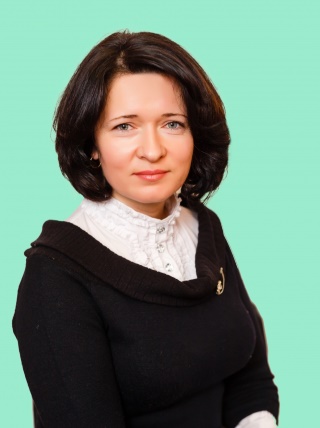  Керівник гуртка - доцент кафедри психології, к. психол. н. Мартинюк Ірина Анатоліївна.  Електронна адреса: martirene@ukr.netWWW:https://psgurtok.wordpress.com/Положення про гурток "Актуальні проблеми психології" - можна переглянути тут: WWWМетою діяльності гуртка є формування у студентів базових принципів, методів, прийомів організації і реалізації науково-дослідної роботи з психології.Основним напрямком діяльності гуртка є виконання студентами у поза навчальний час наукових досліджень з ініціативної теми та проблемної тематики кафедри психології.
Пріоритетні завдання і напрямки науково-дослідницької роботи з членами гуртка (студентами) 
«Актуальні проблеми психології»:       ознайомлення студентів Гуманітарно-педагогічного факультету з проблематикою психолого-педагогічної науки;       поглиблене вивчення сучасних проблем психології, освоєння методів і прийомів організації науково-дослідної роботи;       формування у студентів основних інтелектуально-творчих навичок і здібностей, необхідних для самостійної науково-дослідної роботи;       прищеплення студентам НУБіП України навичок самостійної роботи з науковою літературою, умінння збирати і системазувати наукові матеріали, реалізовувати  основні етапи роботи над збором матеріалу за проблематикою наукового дослідження;       формування умінь ставить педагогічний експеремент і використовувати основні  та додаткові методи дослідження, ознайомлення з етикою наукового дослідження;        розвиток навичок статистичної обробки даних, якісної інтерпретації результатів дослідження, уміння робити висновки і узагальнення, представляти результати дослідження у вигляді наукових тез, статей, доповідей.У межах діяльності студенського наукового  гуртка викладачами кафедри реалізується організація науково-дослідної роботи студентів, їх участь у всеукраїнських і міжнародних конференціях, конкурсах, проведення групових занять (згідно графіка роботи наукового гуртка), забезпечення зв’язків з установами та організаціями, що пов’язані з діяльністю студентського гуртка.Ініціативна тема студентського наукового гуртка – «Варіативність соціалізації в умовах системних змін».СПИСОК ЧЛЕНІВ НАУКОВОГО ГУРТКА
«Актуальні проблеми психології»Змага Анастасія — студентка 2 курсу бакалаврату спеціальності «Психологія» гуманітарно-педагогічного факультету НУБІП (староста)
Сапожнікова Євгенія — студентка 2 курсу бакалаврату спеціальності «Психологія» гуманітарно-педагогічного факультету НУБІП
Чумаченко Денис — студент 2 курсу бакалаврату спеціальності «Психологія» гуманітарно-педагогічного факультету НУБІП
Майстренко Анастасія — студентка 2 курсу бакалаврату спеціальності «Психологія» гуманітарно-педагогічного факультету НУБІП
Горова Анастасія — студентка 2 курсу бакалаврату спеціальності «Психологія» гуманітарно-педагогічного факультету НУБІП
Мамчур Катерина — студентка 3 курсу бакалаврату спеціальності «Психологія» гуманітарно-педагогічного факультету НУБІП
Зозулевич Вікторія — студентка 1 курсу магістратури спеціальності «Педагогіка вищої школи» гуманітарно-педагогічного факультету НУБІП
Демченко Наталя — студентка 2 курсу магістратури спеціальності «Педагогіка вищої школи» гуманітарно-педагогічного факультету НУБІП
Ніколаєва Анастасія — студентка 2 курсу магістратури спеціальності «Педагогіка вищої школи» гуманітарно-педагогічного факультету НУБІП
Тонха Тетяна — студентка 1 курсу магістратури спеціальності «Педагогіка вищої школи» гуманітарно-педагогічного факультету НУБІП
Щербина Марина — студентка 2 курсу магістратури спеціальності «Педагогіка вищої школи» гуманітарно-педагогічного факультету НУБІП
Степанчук Людмила — студентка 2 курсу магістратури спеціальності «Педагогіка вищої школи» гуманітарно-педагогічного факультету НУБІП
Гудилко Марія — студентка 2 курсу магістратури спеціальності «Педагогіка вищої школи» гуманітарно-педагогічного факультету НУБІП

Староста гуртка
Змага Анастасія — студентка 2 курсу бакалаврату спеціальності «Психологія» гуманітарно-педагогічного факультету НУБІП              Події гуртка у 2016-2017 н.р. - можна переглянути тут: WWW              Звіт наукового гуртка за 2018 р. - можна переглянути тут: WWW              Звіт роботи наукового гуртка (участь у конференціях) в 2019 р. - можна переглянути тут: WWW             Науковий гурток "Актуальні проблеми психології": звітуємо, досліджуємо, вчимося (2019 р.) - можна переглянути тут: WWW             Звіт про роботу наукового гуртка за 2018-2019 н. р. - можна переглянути тут: WWW             Засідання наукового гуртка від 23.10.2019 р. - можна переглянути тут: WWW             Звіт про роботу наукового гуртка за 2019-2020 н. р. - можна переглянути тут: WWW